Descrição da atividade realizada:Balanço da experiência realizada:Avaliação comentada do supervisor:Florianópolis,                de 201    .___________________________           	Assinatura Aluno(a)						Ass. Professor(a)Relatório de estágio de docência para a disciplina_____________________________, da Universidade Federal de Santa Catarina, ministrada pelo(a) Prof(a):________________________________________________________________. Relatório de estágio de docência para a disciplina_____________________________, da Universidade Federal de Santa Catarina, ministrada pelo(a) Prof(a):________________________________________________________________. Docente: Estagiário(a): Orientador:Disciplina: Turma:Carga horária: Nível:Doutorado (    )Mestrado   (    )Semestre:estágio docência em disciplina: Descrição sucinta do Plano De Trabalho apresentado:NOTA DO ESTÁGIO: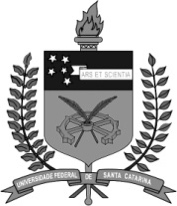 